All races start near the statue of Lincoln The Debater in Taylor Park, 900 East Stephenson Street, Freeport, IL.  KIDS RACES (8:00 a.m.)A series of short distances for children 8 & under - 100 Yards; 9-10 – 200 Yards; 11-12 – 400 Yards All finishers receive ribbonsThe boy and girl winners of each age group will run a 100-yard dash following the 5K to determine… THE FASTEST KID IN TOWN!ONE MILE FUN RUN (8:15 a.m.) The course consists of one loop around the historic paved road inside Taylor Park.   This is an untimed fun run.All finishers receive ribbons5K RACE    (8:35 a.m.)Course:  The course consists of three loops around the historic paved road inside Taylor Park – a 5K (3.1 miles), wheel-measured, certified course that is flat and fast designed to help you achieve a personal best.  5K   AGE GROUPS/AWARDS	Male and Female—1st,2nd,3rd - Overall, 14 and under, 15-19, 20-24, 25-29, 30-34, 35-39, 40-44, 45-49, 50-54, 55-59, 60-64, 65-69, 70-74, 75 and over.WATER/AID: Water on the course; water and refreshments will also be provided at the finish line.SHIRTS/PREMIUMSAll pre-registered 5K entrants are guaranteed a quality tee shirt.  Shirts provided to race day 5K registrants, if available.  Sponsored goody bag by Road ID and other sponsors to all.  Packet Pick-upRace packets for pre-registered entrants may be picked up at the Freeport Family Y on Highland CC Campus Friday, August 10th, 8:00 am- 5:00 pm. Race Day Registration and Packet Pick-up at Shelter near Start/Finish Line inside Taylor Park at 900 East Stephenson Street, Freeport 7:00 to 8:00 amENTRY FEES:	5K Received by August 6th……  .  $ 25  Entries received after August 6th…   $ 35Under 18………………..……     $ 15Rockford Road Runner (Early Only)  $22.50Rockford Wildcats (Early Only).…..   $13.50	MILE FUN RUN Early (by Aug 6th)……….		$10.RRR&RW  (Early Only)…   		$  8, Late (After August 6th) 		$12.KIDS RACES……………………$2	Complete and sign registration form. Send entry form portion and check payable to “Family YMCA of NW IL.” Disclaimer:  The Lincoln Douglas 5K/fun Run will take place rain or shine.  Organizers reserve the right to cancel the event should weather pose a danger to the safety of the participants and volunteers.  Entry fees are not refundable and will be considered a donation to Family Y of NW IL or a United Way Charity if race is cancelled.  Mail or Drop off Entry until Thursday, August 9th, 12 Noon To: Family Y of Northwest Illinois2998 W. Pearl City Road Freeport, IL 61032Register for 5K on line at:www.itsyourrace.com  or http://lincolndouglas5kandfunrun.itsyourrace.com/Register Race Day at Race Site 7:00 am to 8:00 amVisit our web site at: www.lincoln-douglas5k.comRUN ALL 4	 Freeport, IL RacesSPRING CHICKEN  05.05.18Family YPRETZEL CITY 5K  06.23.18Krape ParkLINCOLN DOUGLAS 5K 08.11.18Taylor ParkCOLBY SMITH MEMORIAL RUNSt. Thomas Church   08.25.18SIXTEENTH ANNUALLINCOLN DOUGLAS 5K and FUN RUNFREEPORT, ILLINOISSaturday, August 11, 20188:00 a.m.5K Race, Mile Fun RunKids RacesThe Fastest Kid in Town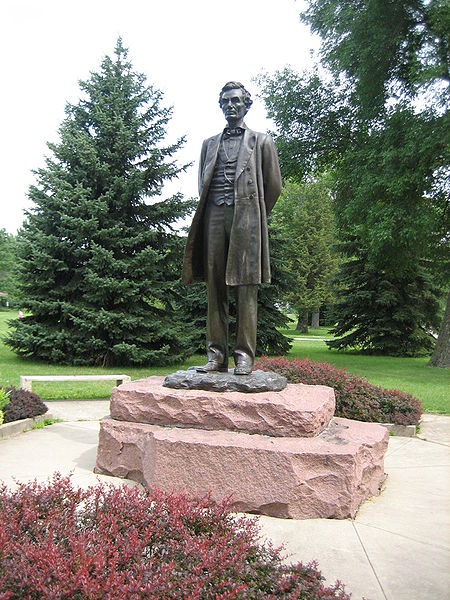 Benefits United Way Agencies of Northwest IL Location: Taylor Park900 East Stephenson StreetFreeport, IL The Lincoln-Douglas 5K is a 2018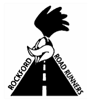 Rockford Road Runners Circuit Race